Travail à faireAprès avoir lu le document 1 répondez aux questions suivantes :Précisez les domaines qui relèvent du projetIndiquez pour chaque projet présenté s’il est possible de le retenir comme projet ou pasDoc. 1  Référentiel du diplômeL'épreuve évalue l'acquisition des compétences et des savoirs associés relevant du bloc de compétences 2 « Participer à la gestion des risques de la PME ». Cette évaluation est conduite à partir des activités suivantes : Au cours de ses stages ou de son expérience en entreprise, le candidat doit - Évaluer l'ensemble des risques identifiés dans la PME et les moyens mis en œuvre pour y faire face ;la démarche qualité mise en œuvre dans l'entreprise. - Mettre en œuvre un projet destiné à améliorer la gestion des risques ou à développer la démarche qualité en y intégrant une veille informationnelle.Réflexion 1 - Identifier les domaines du projet Réflexion 1 - Identifier les domaines du projet Réflexion 1 - Identifier les domaines du projet Durée : 15’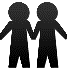 SourceD2 - Participer à la gestion des risques de la PMED2 - Participer à la gestion des risques de la PMEActivité 2.1. Conduite d’une veille ;Activité 2.2. Participation à la mise en place d’un travail en mode projet au sein de la PME ;Activité 2.3. Mise en œuvre d'une démarche de gestion des risques de la PME ;Activité 2.4. Participation à la gestion des risques financiers de la PME ;Activité 2.5. Participation à la gestion des risques non financiers de la PME ; Activité 2.6. Mise en place d’une démarche qualité au sein de la PME.Thème de projetPossible Oui-NonTenir la comptabilité de la sociétéCréé un livret d’accueilFaire une enquête de satisfaction ou de notoriétéFaire l’inventaire des stocksProspecter de nouveaux marchésRéaliser une relance des impayésFaire la paieRecruter des salariésFaires des statistiques commercialesMettre à jour le document unique de sécuritéMettre en place une formation au ransomwareMettre en place des formations dans la sécurité du travailAméliorer l’organisation du travailAcheter un nouvel ordinateurRechercher un nouveau fournisseurRéaliser une action commercialeAméliorer le recyclage des déchetsMettre en place un affichage des informations de sécurité